№ п/пНаименование товара, работ, услугЕд. изм.Кол-воТехнические, функциональные характеристикиТехнические, функциональные характеристики№ п/пНаименование товара, работ, услугЕд. изм.Кол-воПоказатель (наименование комплектующего, технического параметра и т.п.)Описание, значение1Автомобиль (ТР-04)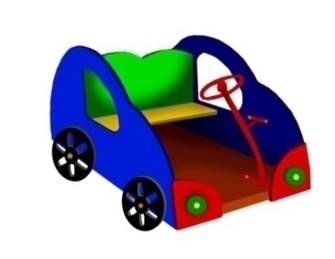 Шт. 11Автомобиль (ТР-04)Шт. 1Высота (мм) 6001Автомобиль (ТР-04)Шт. 1Длина  (мм)10001Автомобиль (ТР-04)Шт. 1Ширина  (мм)8501Автомобиль (ТР-04)Шт. 1Применяемые материалыПрименяемые материалы1Автомобиль (ТР-04)Шт. 1Боковые стенки В кол-ве 2 шт., выполненных из ламинированнойводостойкой фанеры марки ФСФ толщиной 18мм.,  Все углы фанеры закруглены, радиус 20мм,  ГОСТР 52169-2012.1Автомобиль (ТР-04)Шт. 1Скамья В кол-ве 1шт.,  выполнены из ламинированнойводостойкой фанеры марки ФСФ толщиной 18мм.1Автомобиль (ТР-04)Шт. 1Задняя стенкаВ кол-ве 1шт., выполнен из ламинированнойводостойкой фанеры марки ФСФ толщиной 18мм1Автомобиль (ТР-04)Шт. 1ФарыВ кол-ве 2шт., выполнен из ламинированнойводостойкой фанеры марки ФСФ толщиной 18мм1Автомобиль (ТР-04)Шт. 1Закладная детальВ кол-ве 4шт., изготовлены из металлического уголка 30х30мм толщиной стенки 3мм. Закладная заканчивается прямоугольным фланцем, выполненным из стали толщиной 2мм, которые бетонируются в землю.1Автомобиль (ТР-04)Шт. 1ПолВ кол-ве 1шт, выполнен из  высушенной сосновой доски. Пол крепится  на мебельные болты длиной 150мм.1Автомобиль (ТР-04)Шт. 1КолесаВ ко-ве 4шт., выполненных из ламинированнойводостойкой фанеры марки ФСФ толщиной 18мм1Автомобиль (ТР-04)Шт. 1Руль В кол-ве 1шт., выполнен из металлической трубы диаметром 20мм, с покраской термопластичной порошковой краской.1Автомобиль (ТР-04)Шт. 1МатериалыКлееный деревянный брус и деревянная доска выполнены из сосновой древесины, подвергнуты специальной обработке и сушке до мебельной влажности 7-10%, тщательно отшлифованы со всех сторон и покрашены в заводских условиях профессиональными двух компонентными красками. Влагостойкаяламинированной фанера марки ФСФ, все углы фанеры закругленными, радиус 20мм, ГОСТ Р 52169-2012 Детали из фанеры имеют полиакрилатное покрытие, специально предназначено для применения на детских площадках, стойко к сложным погодным условиям, истиранию, устойчиво к воздействию ультрафиолета и влагиМеталл покрашен термопластичной порошковой краской. Заглушки пластиковые, цветные. Все метизы оцинкованы. ГСТ Р 52169-2012, ГОСТ Р 52301-2013